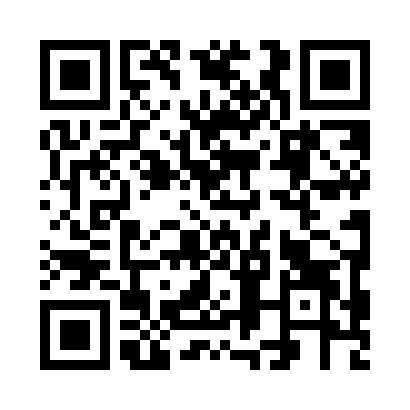 Prayer times for Chiredzi, ZimbabweWed 1 May 2024 - Fri 31 May 2024High Latitude Method: NonePrayer Calculation Method: Muslim World LeagueAsar Calculation Method: ShafiPrayer times provided by https://www.salahtimes.comDateDayFajrSunriseDhuhrAsrMaghribIsha1Wed4:556:1111:503:055:306:412Thu4:566:1111:503:055:296:413Fri4:566:1111:503:045:296:404Sat4:566:1211:503:045:286:405Sun4:566:1211:503:045:286:396Mon4:576:1311:503:035:276:397Tue4:576:1311:503:035:266:388Wed4:576:1311:503:035:266:389Thu4:586:1411:503:025:256:3710Fri4:586:1411:503:025:256:3711Sat4:586:1511:503:015:256:3712Sun4:586:1511:503:015:246:3613Mon4:596:1511:503:015:246:3614Tue4:596:1611:503:015:236:3615Wed4:596:1611:503:005:236:3516Thu5:006:1711:503:005:236:3517Fri5:006:1711:503:005:226:3518Sat5:006:1811:503:005:226:3519Sun5:016:1811:502:595:226:3420Mon5:016:1811:502:595:216:3421Tue5:016:1911:502:595:216:3422Wed5:026:1911:502:595:216:3423Thu5:026:2011:502:595:206:3424Fri5:026:2011:502:585:206:3425Sat5:036:2011:502:585:206:3426Sun5:036:2111:502:585:206:3327Mon5:036:2111:512:585:206:3328Tue5:046:2211:512:585:206:3329Wed5:046:2211:512:585:196:3330Thu5:046:2311:512:585:196:3331Fri5:046:2311:512:585:196:33